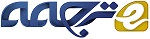 آیا ویتامین D اثر محافظت کننده بر پولیپ بینی انسان دارد:مطالعه ی هیستولوژیکی و ایمونوهیستولوژیکیخلاصهزمینه: پولیپ بینی یک برآمدگی خوش خیم مخاط به داخل حفرهی بینی است که دارای منشاء چندفاکتوری میباشد. نشان داده شده است که ویتامین D دارای پتانسیل تحریک سیستم ایمنی است و میتواند به عنوان  بازدارنده ی تکثیر سریع سلول عمل کند. هدف مطالعه: تعیین  خاصیت ایمنی زایی و اثر احتمالی ویتامین D در جلوگیری از تکثیر سریع پولیپ بینی انسان.مواد و روش: 30 نفر بیمار انتخاب شده و در سه گروه  مساوی تقسیم شدند.گروه اول (نمونههای سالم). گروه دوم بمدت 4 هفته مقادیر پایینی از ویتامین D (1000IU) را به صورت خوراکی دریافت کردند.گروه سوم مقادیر بالایی(4000IU) از ویتامین D را به صورت خوراکی در طول 4 هفته دریافت کردند. هر کدام از گروههای 2 و 3 خود به دو زیر گروه تقسیم شدند، زیرگروه B بیماران قبل از دریافت ویتامین D و زیرگروهA بیماران پس از دریافت ویتامین D.از همهی افراد گروه  بیوپسی(نمونه برداری از بافت زنده) برای تستهای هیستولوژیکی و تعیین ایمونوهیستولوژیکی  و تعیین بیان گیرندهای TOLL مانند انجام شد.نتایج: بیماران قبل از دریافت ویتامینD ( گروههای 2b , 3b) با علایم ظاهری  مانند (درد چهرهای ، سردرد، سیاه شدگی بینی، تخلیهی بینی، ترشح پشت بینی و اخلال در بویایی)  و  شواهد اندوسکوپیک لوند و مککی مانند(پولیپ، ادم  و تخلیه) ، تخریب اپیتلیوم تنفسی، تجمع مقدار زیادی از فیبرهای کلاژن در لامیناپروپیا و بیان بالای TLR-9 حاضر شدند. گروه دریافت کنندهی دوز بالای ویتامین D اپیتلیوم تنفسی تقریبا سالمی داشته و کاهش چشمگیری در علایم ظاهری و اندوسکوپیک نشان دادند.  درصد تجمع کلاژن و بیان گیرندهیtlr-9 نیز  به میزان چشمگیری کاهش یافت ولی این کاهش در مقدار کلاژن و بیان TLR-9  در دوز پایین ویتامین D چشمگیر نبود. نتیجهگیری: نقش ویتامینD  در محافظت در برابر پولیپ بینی چشمگیر است بخصوص زمانیکه در دوزهای بالاتر استفاده میشود که باعث کاهش اندازهی پولیپ بینی و بهبود علایم و نشانههای پولیپ میشود. کلید واژهها: پولیپ بینی، ویتامینD،  بیانTLR-9 ، مقیاس آنالوگ بصریمقدمهرینوسینوزیت مزمن(CRS) یک بیماری مزمن است که با التهاب مخاطهای سینوسی شناخته میشود.علایم CRS شامل آبریزش جلویی/عقبی بینی، گرفتگی بینی، کاهش حس بویایی و فشار در بینی است که اغلب دو مورد از این علایم علی رغم مراقبتهای پزشکی تا 12 هفته تداوم دارند. عوامل ایجاد بیماری  CRS هنوز به صورت کامل شناخته نشده است اما به نظر میرسد حساسیت، عفونتهای باکتریایی و ویروسی و مشکلات ساختاری در ایجاد آن نقش داشته باشند.CRS اغلب بر اساس تستهای هیستولوژیکی و فیزیکی به دو گروه تقسیم میشود: رینوسینوزیت مزمن  همراه با پولیپ بینی و رینوسینوزیت مزمن بدون پولیپ بینی.مطالعات اخیر نشان میدهد که رینوسینوزیت مزمن همراه با پولیپ بینی با سطوح افزایش یافتهی IL-5, IL-13 ، EOTAXIN و پروتیین کاتیونی ائوزینوفیلی (ECP) شناخته میشود.پولیبهای بینی رایج ترین پولیپهای غیر نئوپلاستیکی در مخاط سینوس بینی هستند. علل ایجاد پولیپهای بینی هنوز نامعلوم است ولی تصور میشود که این بیماری تظاهرات واکنشهای پیچیدهی التهابی باشد. رشد این پولیپها منجر به مسدود شدند صفحات سینوسی میشود که نیازمند مصرف آنتی بیوتیک برای درمان عفونت و استروئید درمانی برای کاهش بار پولیپ است. تجویز استرویید به صورت خوراکی یا مستقیم اولین مرحلهی درمان پولیپهای بینی است.آنتی هیستامینها، دکونژستانتها، و کرومولین سدیم به مقدار کمی مفید هستند. ایمونوتراپی(ایمنی درمانی) میتواند در درمان رینیتهای آلرژیک کارآمد باشد اما وقتی به تنهایی استفاده میشود اغلب قادر به حل پولیپهای موجود نیست.در موارد پیشرفته، ممکن است برای برداشتن پولیپها و حفظ هوادهی سینوس نیاز به عمل جراحی باشد.ویتامین D و بسیاری از آنالوگهای آن به جز نقش کلاسیک خود در هوموستازی کلسیم و فسفر ، به عنوان گروه بزرگی از عناصر ضد تکثیر سلول نیز شناخته میشوند. چنین ویژگیهایی نشان میدهد که ویتامین D  میتواند برای درمان بیماریهای التهابی مزمن استفاده شود. در مقایسه با سایر ویتامینهایی که برای سلامتی ضروری هستند ویتامینD  دارای نقش منحصر بفردی است زیرا از منابع متنوعی قابل دسترسی است. ارگوکلسیفرول(ویتامینD2) از تابش نور فرابنفش بر ارگوسترول به دست میآید که در برخی گیاهان یافت میشود ولی منشاء اصلی آن قارچها هستند.کلهکلسیفرول (ویتامینD3) از تابش نور UV بر 7- دهیدروکلسترول در پوست جانوران به صورت پرو ویتامین D3 شکل میگیرد که با چند مرحله ایزومریزاسیون به ویتامین D3 تبدیل میشود.  بنابراین انسانها نیازمند دریافت ویتامین D2 و D3 به عنوان بخشی از سبک زندگی خود هستند رژیمهای غذایی سرشار از ویتامین D3 (زردهی تخم مرغ، روغن ماهی) ، غذاهای غنی شده (مانند مارگارین و دانههای خوراکی فرآوری شده که اغلب دارای ویتامین D2 هستند)  و مکملهای ویتامینی  منابع تامین این ویتامینها هستند. ویتامین D2 و D3  هر دو به عنوان پیش هورمون عمل میکنند. تبدیل ویتامین D2 و D3 به ترکیبات فعال( فارغ از نوع منشاء) نیازمند یک فرایند هیدروکسیلاسیون آنزیمی دومرحلهای است.کمبود ویتامین D2 و D3 یک نگرانی بین المللی است  که با بیماریهایی مانند راشیتیسم، نرمی استخوان، ضعف عضلانی و بیماریهای تنفسی و بیماریهای خود ایمنی مانند دیابت نوع یک، ام.اس ، آرتریت روماتویید و بیماری کرون و همچنین سرطان پروستات،سینه و رودهی بزرگ مرتبط است. ویتامین D دارای پتانسیل تحریک ایمنی است و آنالوگهای آن در درمان پسوریازیس موثر هستند. فعال شدن گیرندههای TOLL-مانند منجر به شروع پاسخهای ایمنی سازگارشونده میشود.شناسایی لیگاندهای TLR کد شده توسط پاتوژن یکسری مسیرهای پیام رسانی داخل سلولی را فعال میکند که منجر به القای سریع سایتوکاینها و کموکاینهای پیش التهابی میشود. خصوصا TLR-9 میتواند در پاتوژنسیتی بیماریهای خود ایمن مانند SLE نقش مهمی بازی کند.هدف این مطالعه ارزیابی اثر بازدارندگی احتمالی ویتامین D در تکثیر سلولی و نقش آن در تحریک ایمنی در پولیپ بینی انسان است.بیماران و روشهامطالعهی حاضر بر روی 30 بیمار (21 مرد و 9 زن ) در دانشکدهی Oto-Rhino-Laryngology در بیمارستانهای دانشگاه Benha از سپتامبر 2012 تا  می 2013  انجام شد.  این مطالعه توسط کمیتهی اخلاق دانشکدهی پزشکی Benha تایید شد.ویتامین   D3 (کله کلسیفرول) از واحد پزشکی شرکت داروسازی گرفته شد. ویتامین به صورت خوراکی و روزانه در دو دوز مصرف شد (دوز پایین 1000IU و دوز بالا 4000IU).بیماران به سه گروه مساوی تقسیم شدند( 7 نفر مرد و سه نفر زن).گروه I. (شاهد): بیماران پذیرش شده در دپارتمان ORL برای عمل اتوپلاستی با مخاط بینی عادی.گروهII. (بیماران مبتلا به پولیپ بینی که دز پایینی از ویتامین D را دریافت کردهاند)گروهIII.(بیماران مبتلا به پولیپ بینی که دوز بالایی از ویتامین DF را دریافت کرده اند).ارزیابی ها در ابتدای مطالعه برای همهی بیماران انجام شد و 4 هفته پس از شروع مصرف ویتامین D بیماران گروه  II و III  دروباره ارزیابی شدند.ارزیابی کلی برای هر کدام از بیماران ارزیابی کل علایم با استفاده از روش آنالوگ بصری در مقیاس 0-10 انجام شد که در آن صفر به معنای نبود علایم و 10 به معنای شدیدترین علایم موجود است. علایم بررسی شده عبارتند از گرفتگی بینی، تخلیهی خلفی/جلویی بینی و درد صورت، سردرد و کاهش بویایی.ارزیابی دقیق 1-ارزیابی عمومی 2- ارزیابی کامل ORL3-آژمایش رینوسکوپیک خلفی4-اندوسکوپی تشخیصی بینی ارزیابی بر اساس روش اندوسکوپی لوند- مککی انجام شد. یافتههای اندوسکوپی ارزیابی شده عبارت بودند از: پولیپ، ادم و تخلیه.در گزوه اول، در ابتدای مطالعه نمونههای بافتی از مخاط بینی تمام بیماران در حین عمل جراحی اتوپلاستی برداشته شد. در گروه دوم و سوم ، نمونه های بافتی در ابتدا از  پولیپ بینی برداشته شد و بعداز 4 هفته مصرف ویتامین D مجددا نمونهبرداری  بافتی در حین عمل جراحی اندوسکوپیک سینوس انجام شد. نمونههای بافتی بلافاصله با بتادین ضدعفونی شده و با بافر سالین-فسفات شستشو شدندو سپس به قطعات کوچکنر بریده شده و در لولههای نمونه برداری حاوی 1 میلی لیتر بافر سالین-فسفات نگه داری شدند. بخشی از هر کدام از نمونهها در بافر 10%  فرمالین خنثی ثبیت شد و برای مطالعات هیستولوژیکی بعدی و رنگ آمیزی ماسون در پارافین قرار داده شد. برای مطالعهی ایمنوهیستوشیمی (گیرندهی TOLL- مانند ) از روش استرپتوآویدین- بیوتین برای برشهای پارفین زدایی شده استفاده شد تا با آنتی ژن واکنش دهد. برشها بلوکه شده و با یک آنتی بادی  آنتیTLR-9   به مدت یک شبانه روز در دمای 4 درجهی سانتیگراد انکوبه شدند. برشها سپس با یک آنتیبادی بیوتینه شدهی ثانویه انکوبه شدند. رنگ آمیزی کنتراست بافتها با هماتوکسیلین 10% انجام شد. آنالیز آماری آنالیزهای آماری به کمک برنامهی اکسل 2010 انجام شد. دادههای کلینیکی به صورت میانگین و توزیع استاندارد بیان شدند. ناحیهی میانگین درصد تجمع رشتههای کلاژن است و  میزان بیان TLR-9 با استفاده ازآنالیز 10 تصویر برای هرگروه با استفاده از برنامه IMAGE-PRO PLUS ورژن6  کمی سازی شد.آزمونT برای تعیین اختلاف آماری انجام شد.P-VALUE<0.05 از نظر آماری قابل قبول در نظر گرفته شد.برای رعایت اصول اخلاقی تمام بیماران توجیه شده و رضایت کتبی گرفته شد.  نتایجنتایج بالینیدادههای عمومیمیانگین سنی بیماران 28.2 بود (18 تا 50 سال). از 30 بیمار 21 نفر مرد و 9 نفر زن بودند. میانگین، توزیع نرمال و P-VALUE علایم مختلف بیماران گروههای II  و III در جدول 2 به صورت خلاصه اورده شده است. کاهش چشمگیری در علایم ظاهری در مقایسهی گروه IIIa و IIIb مشاهده شد اما این کاهش در گروه II چشمگیر نبود.اندوسکوپیککاهش چشمگیری در علایم اندوسکوپیک در مقایسهی گروه IIIa با IIIb مشاهده شد. گروه IIa  نیز در مقایسه با گروه IIb کاهش چشمگیری در ادم نشان داد ولی کاهش معناداری در پولیپ و تخلیهی بینی مشاهده نشد.نتایج هیستولوژیکیدر گروه شاهد (گروهI) مخاط حفرهی بینی طبیعی بوده و اپیتلیوم تنفسی آنها بر روی لامینای پایه و لامیناپروپیا با رگهای خونی فراوان قرار داشت. افراد گروه IIb آسیبهایی را در اپیتلیوم تنفسی خود نشان دادند که بروی لامینای ضخیم با تعدادی اینفیلتراسیون سلولی(لیمفوسیتها، ائوزینوفیلها و سلولهای پلاسما) و تعداد کم رگهای خونی قرار داشت.افراد گروه IIb  آسیبهای جزئی در اپیتلیوم تنفسی  بر روی لامینای ضخیم و لامینا پروپیا داشتند.. افراد گروه IIIb برخی از ویژگی های افراد گروهIIb  را داشتند. افراد گروه IIIa  مخاط بینی تقریبا نرمالی داشتند و اپیتلیوم تنفسی بر روی لامینای نازک و لامینا پروپیا با تعداد کمی اینفیلتراسیون سلولی و رگهای خونی قرار داشت.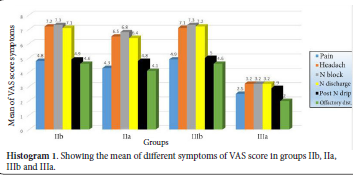 هیستوگرام 1:میانگین اختلاف علایم بصری (vas) در گروههای IIb، IIa، IIIb و . IIIa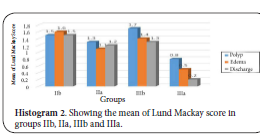 هیستوگرام 2:میانگین اختلاف شواهد اندوسکوپیک بر اساس روش امتیاز دهی مککی در گروههای IIb، IIb، IIIb و IIIa.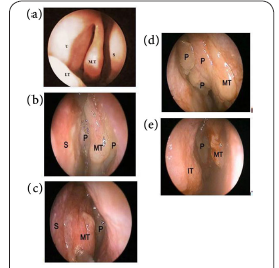 شکل1.(a) تصویر اندوسکوپیک از حفرهی راست بینی افراد گروه یک که درآن دیوارهی میانی(s)، شاخک میانی(mt)، فرایند قلابی شدن(u) و شاخک تحتانی(it) نشان داده شده است.(b) تصویر اندوسکوپیک از حفرهی چپ بینی در افراد دریافت کنندهی دوز پایین ویتامینD (IIb) که در آن پولیپهای بزرگ (p)، دیوارهی میانی(s) و شاخک میانی(MT) دیده میشود. (C) تصویر اندوسکوپیک از حفرهی چپ بینی همان افراد بعد از دریافت دوز پایین ویتامینD(IIa) ، که درآن پولیپهای کوچک (p)، دیوارهی میانی(ms) و شاخک میانی (MT) دیده میشود.(d)تصویر اندوسکوپیک از حفرهی چپ بینی افراد دریافت کنندهی دوز بالای ویتامینd قبل از دریافت ویتامین(IIIb) ، که در آن پولیپهای چندگانه(p)، پرشدگی حفرهی بینی و شاخک میانی (MT) دیده میشود.(e) شکل اندوسکوپیک از حفرهی چپ بینی افراد دریافت کنندهی دوز بالای ویتامین D بعد از دریافت ویتامین، که در آن پولیپهای کوچک،(P)، فضای بین شاخک میانی(MT) و شاخک تحتانی(IT) دیده میشود.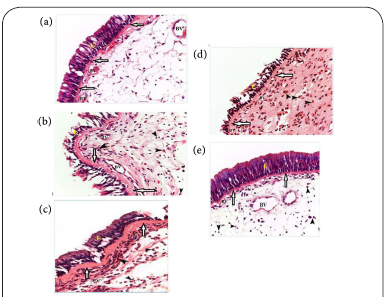 شکل2.(a) یک میکروگراف از برش مخاط بینی افراد گروه یک که در آن مخاط حفرهی بینی طبیعی بوده و اپیتلیوم تنفسی(E) بر روی لامینای بازال و لامیناپروپیای بافت همبند با چندین رگ خونی(BV) دیده میشود. (b) میکروگرافی از برشی از پولیپ بینی افراد گروه IIb که در آن آسیب اپیتلیوم تنفسی (E) بر روی لامینای پایهی ضخیم و لامینا پروپیای حاوی مقداری اینفلتراسیون سلولی و تعداد کمی رگ خونی(BV) دیده میشود. (C) تصویر میکروگرافی از برشی از پولیپ بینی افراد IIa است که در آن آسیب اپیتلیوم تنفسی (E) بر روی لامینای پایهی ضخیم و لامینا پروپیای حاوی مقداری اینفلتراسیون سلولی و تعداد کمی رگ خونی(BV) دیده میشود.(d) میکروگرافی از برش پولیپ حفرهی بینی در افراد گروه IIIb را نشان میدهد که درآن آسیب اپیتلیوم تنفسی (E) بر روی لامینای پایهی ضخیم و لامینا پروپیای حاوی مقداری اینفلتراسیون سلولی و تعداد کمی رگ خونی(BV) دیده میشود.(e) میکروگرافی از برش پولیپ بینی افراد گروه IIIa را نشان میدهد که درآن مخاط حفرهی بینی تقریبا طبیعی بوده و اپیتلیوم تنفسی(E)  پر بوده و بر روی بازال لامینای نازک قرار دارد.رنگ آمیزی Masson trichromeدر گروه شاهد(کنترل) مقدار بسیار کمی از رشتههای کلاژن در لامینا پروپریا و مخاط بینی مشاهده شد .در گروه IIb (گروه دریافت کنندهی دوز پایین ویتامینD قبل از دریافت ویتامین) مقادر قابل توجهی از رشتههای کلاژن در لامیناپروپریا و بازال لامینا مشاهده شد. در گروه IIa (گروه دوم بعد از دریافت ویتامینD) مشخص شد که تجمع رشتههای کلاژن در بازال لامینا و لامیناپروپریا کاهش یافت.گروهIIIb (قبل از دریافت دوز بالای ویتامینD) مانند گروه IIb تجمع رشتههای کلاژن را نشان دادند. بعد از دریافت دوز بالای ویتامینD (IIIa) مقدار بسیار جزئی از رشتههای کلاژن در لامینا پروپریا مشاهده شد.میزان کاهش در تجمع رشتههای کلاژن در گروه IIIa نسبت به گروهIIIb  بسیار چشمگیر بود اما این نسبت در گروه IIa نسبت به گروه  IIb قابل توجه نبود.ایمنوهیستوشیمیرنگآمیزی ایمنوهیستوشیمیایی مثبت TLR-9 باعث رنگ آمیزی قهوهای سیتوپلاسم و هسته شد. در گروه شاهد بیان سیتوپلاسمیک TLR-9 در سطح رآسی اپیتلیال متوسط بود. در گروهIIb  بیان TLR-9 در اپیتلیال و لامینا پروپیا بسیار بالا بود. در گروهIIa  بیان TLR-9 در اپیتلیال و لامینا پروپیا متوسط بود. در گروهIIIb  بیان TLR-9 مانند گروه IIb بود. در گروه IIIa بیانTLR-9   بسار ضعیف بود. کاهش بیان TRL-9 در گروهIIIa  نسبت به گروه IIIb  چشمگیر بود  اما این نسبت کاهش در گروه IIa نسبت به IIb چندان قابل توجه نبود.   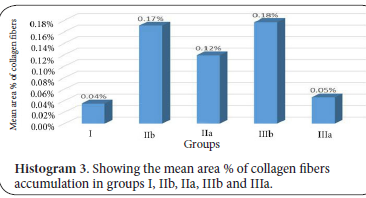 هیستوگرام 3. درصد میانگین تجمع رشتههای کلاژن در گروههای I، IIa، IIb، IIIa و IIIb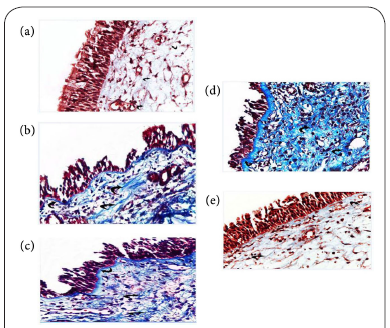 شکل3. میکروگراف  برش مخاط بینی در افراد گروه یک که در آن حداقل میزان رشتههای کلاژن در لامینا پروپیا مشاهده میشود.(b) میکروگراف پولیب بینی در افراد گروه IIb که درآن تجمع بالای کلاژن در لامینای بازال و لامیناپروپیا دیده میشود.(c) میکروگراف برش پولیپ بینی در افراد گروه IIa که درآن تجمع کلاژن در بزال لامینا و لامینا پروپیا دیده میشود. (d) میکروگراف برش پولیپ بینی گروهIIIb که درآن تجمع بالای کلاژن در لامینای بازال و لامینا پروپیا دیده میشود.(e) میکروگراف برش پولیپ بینی در افراد گروه IIIa که حداقل تجمع کلاژن  در لامیناپروپیا را نشان میدهد.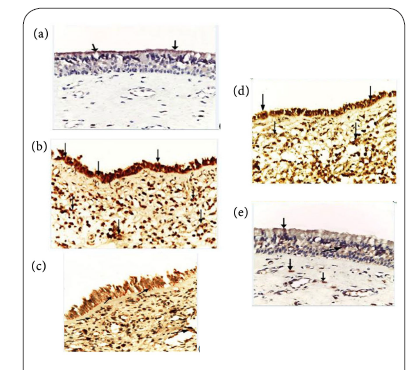 شکل4. (a) میکروگرافی از برش مخاط بینی در افراد شاهد (گروهI) که نشان دهندهی بیان متوسط TLR-9 در سیتوپلاسم و سطح اپیتلیالی است. (b) میکروگرافی از برش پولیپ بینی افراد گروه IIb که درآن میزان بیان بالای TLR-9 در اپیتلیال و لامینا پروپیا دیده میشود.(C) میکروگرافی از برش پولیپ بینی افراد گروهIIa  که در ان بیان متوسطی از TLR-9 در اپیتلیال و لامینا پروپیا دیده میشود.(d) میکروگرافی از برش پولیپ بینی در افراد گروهIIIb  که درآن بیان بالای TLR-9 در سطح اپیتلیال و لامینا پروپیا دیده میشود. (e) میکروگرافی از برش پولیپ بینی افراد گروه IIIa  که در آن بیان کمی از TLR-9 مشاهده میشود.بحثپولیپ بینی یک بیماری التهابی  مزمن  در مخاط سینوسی است که بیشتر با آسم مرتبط است. اینفیلتراسیون انواعی از سلولهای التهابی، آسیب به اپیتلیال و بیان سایتوکاینها شبیه پروفایل پاتولوژکی آسم است. از این منظر، پولیپ بینی را میتوان به عنوان پارادایم التهاب مزمن مجاری تنفسی در نظر گرفت. پولیپ بینی یکی از بیماری های رایج حفرهی بینی با بازگشت بالاست .بیماران مبتلا به پولیپ بینی قبل از دریافت ویتامینD دارای علایم بالینی مانند درد صورت، سردرد، مسدود شدن بینی و تخلیهی بینی و همچنین شواهد اندوسکوپیک انها نشان دهندهی وجود پولیپ، ادم، تخلیه بود که میتواند باعث مسدود شدن بینی ، آبریزش بینی، از دست دادن بویایی ، درد صورت شود.همچنین مبتلایان به پولیپ بینی قبل از دریافت ویتامینD آسیبهایی را در اپیتلیوم تنفسی بر روی بازال لامینای ضخیم همراه با اینفلتراسیون تعدادی از سلولهای التهابی و مقادیر مازاد کلاژن در لامیناپروپیا و بیان بالای TLR-9  را نشان دادند. مدیریت پولیپ بینی موضوع بحثهای گوناگونی در طول چند دههی گذشته بوده است.عمل جراحی و درمان دارویی و یا هردو با هم به عنوان گزینههای پیشنهادی مطرح شدهاند. در بیمارامبتلا به پولیپ عادی درمان دارویی باید یک ماه قبل از عمل جراحی آغاز شود زیرا برخی از مطالعات نشان داده است که این بیماران اگر به درمان دارویی جواب بدهند نیاز به به درمانهای بیشتری ندارند.علی رغم درمان دارویی بهروز ، در بسیاری از موارد نتایج رضایت بخش نیست و نیاز به عمل جراحی وجود دارد. در حال حاضر مصرف خوراکی و تزریقی استروئید به مدت زیاد اولین روش درمان پولیت بینی است. به دلیل اثرات جانبی شناختهشدهی استروئید این گزینهی درمانی رد شده است. همهی این فاکتورها گویای نیاز به یافتن ترکیبات مناسب برای درمان پولیپ بینی هستند. نقش هورمونی فعال ویتامین D دارای طیف وسیعی از فعالیتهای بیولوژیکی است. کشف نقش سیستمیک ویتامین D  زمینهی جدیدی را دربارهی نقش این ویتامین در القای فرایندهای فیزیولوژیکی و پاتولوژیکی مانند توقف و درمان بسیاری از بیماریها مانند سرطان، دیابت و MS باز کرد. ویتامین D در این مطالعه در دوز درمانی استفاده شد:1000iu  و 4000 iu  . افراد گروه IIIa که دوز بالای ویتامین D را دریافت کرده بودند مخاط بینی طبیعی داشته و اپیتلیوم بروی لامینا و لامینا پروپریای نازک قرار داشته و و مقدار اینفلتراسیون سلولی آن پایین و رگهای خونی بالا بود. این افراد همچنین کاهش چشمگیری در علایم بالینی و شواهد اندوسکوپیک از خود نشان دادند میانگین تجمع زیر مخاطی کلاژن و بیان TLR-9 0% بود.اما این کاهش در علایم در گروهIIa  که دوز پایین ویتامینD را دریافت کرده بودند خیلی چشمگیر نبود.نتایج بدست آمده با یافتههای (39) مبنی بر اینکه اثرات ضد سرطانی ویتامینD  وابسته به زمان و دوز است. آلن و همکارانش گزارش کردند که دوز بالای ویتامین D (10000-5000 واحد در روز) دارای اثرات تحریک سیستم ایمنی و اثرات ضد التهابی است و این کار را از طریق افزایش تولید اینترلوکین-10  توسط سلولهای خونی تک هستهای و کاهش فراوانی سلولهای Tکمکی 17(TH17) انجام میدهند.APhan وهمکارانش و Rostkowska-Nadolska و همکارانش گزارش کردند که ویتامین D در فرایندهای ضروری سلولی مانند تکثیر، تمایز، آپپتوزیس، آنژیوژنز و مسیر پیام رسانی پیش از رشد انواعی از سلولها دخالت دارد این مشاهدات نشان دهندهی پتانسیل دارویی ویتامین D در درمان بیماری های التهابی مزمن از جمله پولیپ بینی است. Frączek و همکارانش ثابت کردند که اثرات ضد سرطانی مشتقات ویتامینD  میتواند به عنوان یک روش مکمل برای درمان رینوسینوزیت استفاده شود که نه تنها فیبروبلاست را مورد هدف قرار میدهد بلکه طیف وسیعی از سلولهای التهابی مانند ائوزینوفیلها و لنفوسیتهای T را نیز شامل میشود. McCarty و همکارانش گزارش کردند که سطح ویتامین D  تزریق شده به کودکان آفریقایی-آمریکایی مبتلا به  رینوسینوزیت مزمن منجر به توقف تکثیر پولیپ بینی شد. نتیجه گیری  مطالعهی حاضر نشان میدهد که زمانی که ویتامین D در دوز  بالا استفاده شود در کاهش اندازهی پولیپ بینی، بهبود علایم و نشانههای پولیپ و حفظ وضعیت طبیعی مخاط موثرتر است. این یافتهها  امکان کشف روشهای موثرتر در درمان پولیپ بینی به خصوص در افرادی که از عمل جراحی امتناع میورزند را آشکار میکند. به دلیل اطلاعات کم در این باره به مطالعات بیشتر برای تکمیل کارآیی دوزهای مختلف ویتامین D در درمان پولیپ بینی نیازمند هستیم.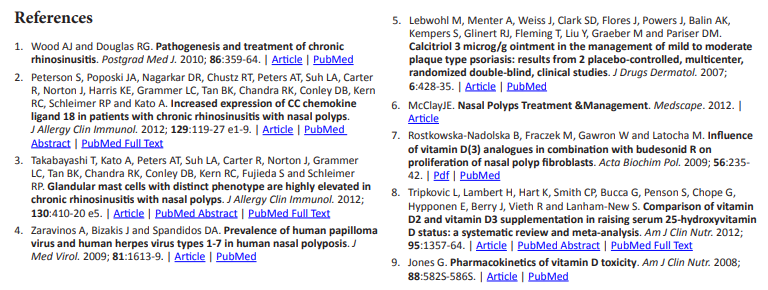 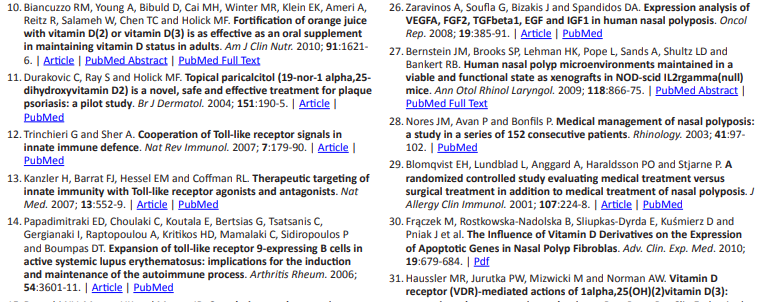 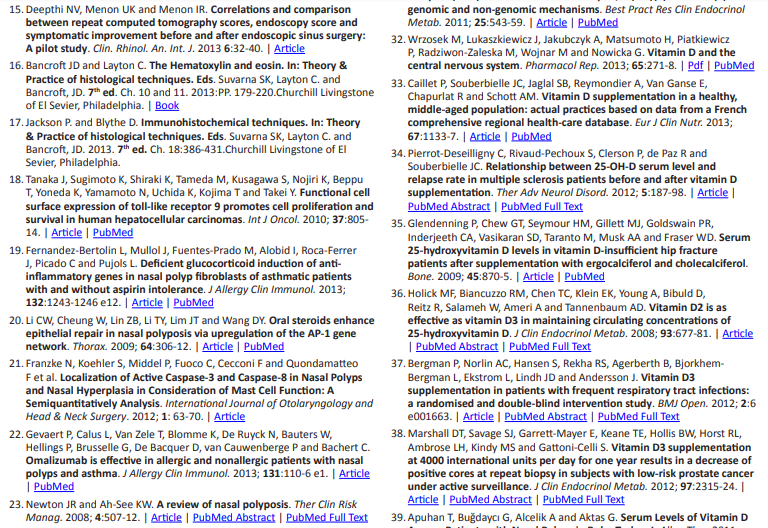 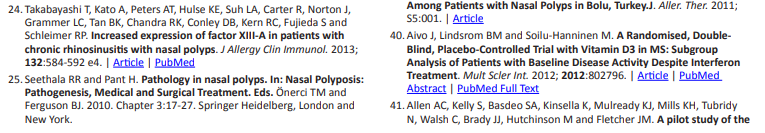 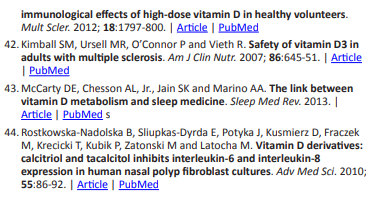 